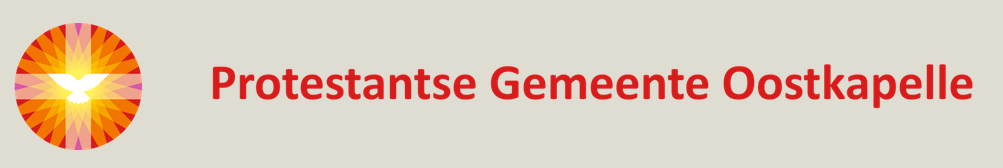 LITURGIE voor 11 april A.D.2021, OOSTKAPELLEOrgelspel			Variaties over lied 622 "Nu triomfeert de Zoon van God".welkom + mededelingenintochtslied			psalm 81 : 1 t/m 5stil gebedbemoediging		groet				smeekgebed		glorialied			lied 146c : 1 en 7 gebed van de zondag	Profeten			Jesaja 25,6-12 (lector, NBV)		lied				lied 544 : 1, 3 en 4Evangelie			Lukas 24, 13-35 (werkvertaling, voorganger)acclamatie			lied 339a preek			lied				lied 255gebeden			stil gebed /…. / ONZE VADERslotlied			lied 994wegzendingzegen				orgelspel			Lied 659 "Kondigt het jubelend aan".